National Sun Yat-sen University Donation Form - Domestic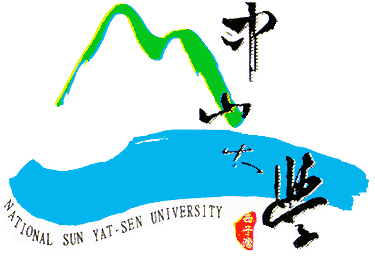 Date of submission: _____/____/____(yyyy/mm/dd)Alumni Service Center, National Sun Yat-sen UniversityAddress: 70 Lienhai Rd., Gushan Dist., Kaohsiung City 80424, Taiwan, R.O.C.Phone: +886 7 525 5012   Fax: +886 7 525 6689   Email: ufrcaa@mail.nsysu.edu.twPersonal DetailsNameNamePersonal DetailsPhone numberPhone numberPhone #:                                Mobile:Phone #:                                Mobile:Phone #:                                Mobile:Phone #:                                Mobile:Phone #:                                Mobile:Phone #:                                Mobile:Phone #:                                Mobile:Personal DetailsMailing AddressMailing Address□□□-□□□□□-□□□□□-□□□□□-□□□□□-□□□□□-□□□□□-□□Personal DetailsEmail AddressEmail AddressPersonal DetailsIdentityIdentity□ NSYSU Faculty and Staff  □ Business Organization  □ General Public□ NSYSU Alumni, Class year           , graduation from the Department/Institute/Class of __________________________□ NSYSU Faculty and Staff  □ Business Organization  □ General Public□ NSYSU Alumni, Class year           , graduation from the Department/Institute/Class of __________________________□ NSYSU Faculty and Staff  □ Business Organization  □ General Public□ NSYSU Alumni, Class year           , graduation from the Department/Institute/Class of __________________________□ NSYSU Faculty and Staff  □ Business Organization  □ General Public□ NSYSU Alumni, Class year           , graduation from the Department/Institute/Class of __________________________□ NSYSU Faculty and Staff  □ Business Organization  □ General Public□ NSYSU Alumni, Class year           , graduation from the Department/Institute/Class of __________________________□ NSYSU Faculty and Staff  □ Business Organization  □ General Public□ NSYSU Alumni, Class year           , graduation from the Department/Institute/Class of __________________________□ NSYSU Faculty and Staff  □ Business Organization  □ General Public□ NSYSU Alumni, Class year           , graduation from the Department/Institute/Class of __________________________Personal DetailsCompany/InstitutionCompany/InstitutionTitleDonation DetailsDonation AmountDonation Amount□ One-time donation: Amount:_________________________□ Periodic donation: □monthly □yearly  Amount:______________________□ One-time donation: Amount:_________________________□ Periodic donation: □monthly □yearly  Amount:______________________□ One-time donation: Amount:_________________________□ Periodic donation: □monthly □yearly  Amount:______________________□ One-time donation: Amount:_________________________□ Periodic donation: □monthly □yearly  Amount:______________________□ One-time donation: Amount:_________________________□ Periodic donation: □monthly □yearly  Amount:______________________□ One-time donation: Amount:_________________________□ Periodic donation: □monthly □yearly  Amount:______________________□ One-time donation: Amount:_________________________□ Periodic donation: □monthly □yearly  Amount:______________________Donation DetailsDesignated UseDesignated Use□ Donation designated to the Department/Institute/College of_________________________________ □ Other designated use: _______________________________________□ No designated use□ Donation designated to the Department/Institute/College of_________________________________ □ Other designated use: _______________________________________□ No designated use□ Donation designated to the Department/Institute/College of_________________________________ □ Other designated use: _______________________________________□ No designated use□ Donation designated to the Department/Institute/College of_________________________________ □ Other designated use: _______________________________________□ No designated use□ Donation designated to the Department/Institute/College of_________________________________ □ Other designated use: _______________________________________□ No designated use□ Donation designated to the Department/Institute/College of_________________________________ □ Other designated use: _______________________________________□ No designated use□ Donation designated to the Department/Institute/College of_________________________________ □ Other designated use: _______________________________________□ No designated useReceipt□ Receipt not required□ Please send me the receipt for this donation□ Please collect all receipts and send them to me at the end of the year□ Receipt not required□ Please send me the receipt for this donation□ Please collect all receipts and send them to me at the end of the year□ Receipt not required□ Please send me the receipt for this donation□ Please collect all receipts and send them to me at the end of the year□ Receipt not required□ Please send me the receipt for this donation□ Please collect all receipts and send them to me at the end of the year□ Receipt not required□ Please send me the receipt for this donation□ Please collect all receipts and send them to me at the end of the year□ Receipt not required□ Please send me the receipt for this donation□ Please collect all receipts and send them to me at the end of the year□ Receipt not required□ Please send me the receipt for this donation□ Please collect all receipts and send them to me at the end of the year□ Receipt not required□ Please send me the receipt for this donation□ Please collect all receipts and send them to me at the end of the year□ Receipt not required□ Please send me the receipt for this donation□ Please collect all receipts and send them to me at the end of the yearReceiptName of Recipient: □ Same as Donor(s)□ Designated recipient: _______________________Name of Recipient: □ Same as Donor(s)□ Designated recipient: _______________________Name of Recipient: □ Same as Donor(s)□ Designated recipient: _______________________Name of Recipient: □ Same as Donor(s)□ Designated recipient: _______________________Address:□ Same as mailing address□ Other:______________________________Address:□ Same as mailing address□ Other:______________________________Address:□ Same as mailing address□ Other:______________________________Address:□ Same as mailing address□ Other:______________________________Address:□ Same as mailing address□ Other:______________________________Ways to Give□ CashPlease complete this Form and submit to NSYSU Alumni Service Center to make donations.Please complete this Form and submit to NSYSU Alumni Service Center to make donations.Please complete this Form and submit to NSYSU Alumni Service Center to make donations.Please complete this Form and submit to NSYSU Alumni Service Center to make donations.Please complete this Form and submit to NSYSU Alumni Service Center to make donations.Please complete this Form and submit to NSYSU Alumni Service Center to make donations.Please complete this Form and submit to NSYSU Alumni Service Center to make donations.Please complete this Form and submit to NSYSU Alumni Service Center to make donations.Ways to Give□ CheckPlease make checks payable to "National Sun Yat-sen University" and complete this Form. Send both check and Form by registered mail to NSYSU Alumni Service CenterPlease make checks payable to "National Sun Yat-sen University" and complete this Form. Send both check and Form by registered mail to NSYSU Alumni Service CenterPlease make checks payable to "National Sun Yat-sen University" and complete this Form. Send both check and Form by registered mail to NSYSU Alumni Service CenterPlease make checks payable to "National Sun Yat-sen University" and complete this Form. Send both check and Form by registered mail to NSYSU Alumni Service CenterPlease make checks payable to "National Sun Yat-sen University" and complete this Form. Send both check and Form by registered mail to NSYSU Alumni Service CenterPlease make checks payable to "National Sun Yat-sen University" and complete this Form. Send both check and Form by registered mail to NSYSU Alumni Service CenterPlease make checks payable to "National Sun Yat-sen University" and complete this Form. Send both check and Form by registered mail to NSYSU Alumni Service CenterPlease make checks payable to "National Sun Yat-sen University" and complete this Form. Send both check and Form by registered mail to NSYSU Alumni Service CenterWays to Give□ Wire TransferBANK NAME：BANK OF TAIWAN KAOHSIUNG BRANCHBANK ADDRESS：NO. 264 CHUNG CHENG 4TH ROAD,KAOHSIUNG CITY, TAIWAN, ROCBENEFICIARY'S NAME：National Sun Yat-sen University Endowment Fund 401ACCOUNT NO.：011-036032059※Please complete this Form and submit to NSYSU Alumni Service CenterBANK NAME：BANK OF TAIWAN KAOHSIUNG BRANCHBANK ADDRESS：NO. 264 CHUNG CHENG 4TH ROAD,KAOHSIUNG CITY, TAIWAN, ROCBENEFICIARY'S NAME：National Sun Yat-sen University Endowment Fund 401ACCOUNT NO.：011-036032059※Please complete this Form and submit to NSYSU Alumni Service CenterBANK NAME：BANK OF TAIWAN KAOHSIUNG BRANCHBANK ADDRESS：NO. 264 CHUNG CHENG 4TH ROAD,KAOHSIUNG CITY, TAIWAN, ROCBENEFICIARY'S NAME：National Sun Yat-sen University Endowment Fund 401ACCOUNT NO.：011-036032059※Please complete this Form and submit to NSYSU Alumni Service CenterBANK NAME：BANK OF TAIWAN KAOHSIUNG BRANCHBANK ADDRESS：NO. 264 CHUNG CHENG 4TH ROAD,KAOHSIUNG CITY, TAIWAN, ROCBENEFICIARY'S NAME：National Sun Yat-sen University Endowment Fund 401ACCOUNT NO.：011-036032059※Please complete this Form and submit to NSYSU Alumni Service CenterBANK NAME：BANK OF TAIWAN KAOHSIUNG BRANCHBANK ADDRESS：NO. 264 CHUNG CHENG 4TH ROAD,KAOHSIUNG CITY, TAIWAN, ROCBENEFICIARY'S NAME：National Sun Yat-sen University Endowment Fund 401ACCOUNT NO.：011-036032059※Please complete this Form and submit to NSYSU Alumni Service CenterBANK NAME：BANK OF TAIWAN KAOHSIUNG BRANCHBANK ADDRESS：NO. 264 CHUNG CHENG 4TH ROAD,KAOHSIUNG CITY, TAIWAN, ROCBENEFICIARY'S NAME：National Sun Yat-sen University Endowment Fund 401ACCOUNT NO.：011-036032059※Please complete this Form and submit to NSYSU Alumni Service CenterBANK NAME：BANK OF TAIWAN KAOHSIUNG BRANCHBANK ADDRESS：NO. 264 CHUNG CHENG 4TH ROAD,KAOHSIUNG CITY, TAIWAN, ROCBENEFICIARY'S NAME：National Sun Yat-sen University Endowment Fund 401ACCOUNT NO.：011-036032059※Please complete this Form and submit to NSYSU Alumni Service CenterBANK NAME：BANK OF TAIWAN KAOHSIUNG BRANCHBANK ADDRESS：NO. 264 CHUNG CHENG 4TH ROAD,KAOHSIUNG CITY, TAIWAN, ROCBENEFICIARY'S NAME：National Sun Yat-sen University Endowment Fund 401ACCOUNT NO.：011-036032059※Please complete this Form and submit to NSYSU Alumni Service CenterWays to Give□ Credit CardName of CardholderName of CardholderCard TypeCard TypeCard Type□ VISA  □ MasterCard□ JCB  Ways to Give□ Credit CardCard NumberCard NumberWays to Give□ Credit CardIssuing BankIssuing BankName of Cardholder(Must be identical with credit card signature)Name of Cardholder(Must be identical with credit card signature)Name of Cardholder(Must be identical with credit card signature)Name of Cardholder(Must be identical with credit card signature)Ways to Give□ Credit CardExpiration DateExpiration Date      /      (mm/yy)      /      (mm/yy)Name of Cardholder(Must be identical with credit card signature)Name of Cardholder(Must be identical with credit card signature)Name of Cardholder(Must be identical with credit card signature)Name of Cardholder(Must be identical with credit card signature)Ways to Give□ Credit CardSecurity CodeSecurity CodeName of Cardholder(Must be identical with credit card signature)Name of Cardholder(Must be identical with credit card signature)Name of Cardholder(Must be identical with credit card signature)Name of Cardholder(Must be identical with credit card signature)Do you consent to allow your name, donated amount and designated use to be published on the NSYSU website or campus publications under the principle of public disclosure?	□ Agree	□Do not agreeDo you consent to allow your name, donated amount and designated use to be published on the NSYSU website or campus publications under the principle of public disclosure?	□ Agree	□Do not agreeDo you consent to allow your name, donated amount and designated use to be published on the NSYSU website or campus publications under the principle of public disclosure?	□ Agree	□Do not agreeDo you consent to allow your name, donated amount and designated use to be published on the NSYSU website or campus publications under the principle of public disclosure?	□ Agree	□Do not agreeDo you consent to allow your name, donated amount and designated use to be published on the NSYSU website or campus publications under the principle of public disclosure?	□ Agree	□Do not agreeDo you consent to allow your name, donated amount and designated use to be published on the NSYSU website or campus publications under the principle of public disclosure?	□ Agree	□Do not agreeDo you consent to allow your name, donated amount and designated use to be published on the NSYSU website or campus publications under the principle of public disclosure?	□ Agree	□Do not agreeDo you consent to allow your name, donated amount and designated use to be published on the NSYSU website or campus publications under the principle of public disclosure?	□ Agree	□Do not agreeDo you consent to allow your name, donated amount and designated use to be published on the NSYSU website or campus publications under the principle of public disclosure?	□ Agree	□Do not agreeDo you consent to allow your name, donated amount and designated use to be published on the NSYSU website or campus publications under the principle of public disclosure?	□ Agree	□Do not agree